नेपाल सरकारप्रधानमन्त्री तथा मन्त्रिपरिषद्को कार्यालय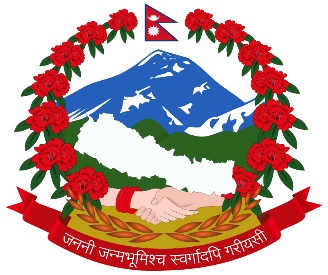 राजस्व अनुसन्धान विभागराजस्व अनुसन्धान कार्यालयईटहरी, सुनसरी लिलाम विक्रिको शीलवन्दी वोलपत्र आवह्यन सम्वन्धि ७ दिने सूचना(सूचना प्रकाशित मिति: २०७९।०४।१९ गते)यस कार्यालयबाट विभिन्न मितिमा कब्जामा लिईएका तपसिलमा उल्लेखित मालसामानहरू जे जस्तो अवस्थामा छन् सोही अवस्थामा बोलपत्रको माध्यमबाट लिलाम बिक्रि गर्नुपर्ने भएकोले नियमानुसार दर्ता भएका इच्छुक फर्म तथा कम्पनीबाट निम्न शर्तको अधिनमा रही राजस्व चुहावट (अनुसन्धान तथा नियन्त्रण) नियमावली, २०७० को नियम २६ बमोजिम सिलवन्दी लिलाम गर्न यो सूचना प्रकाशित गरिएको छ । शर्तहरुफर्म/कम्पनीहरुले दरभाउपत्र सम्वन्धी कागजातहरु खरिद गर्न रितपुर्वक निवेदन सहित नेपाल सरकारको सम्वन्धित निकायमा दर्ता भएको प्रमाणपत्र, मु.अ. कर/आयकरमा दर्ता भएको प्रमाणपत्र, आ.व. 207७/07८ को कर चुक्ता प्रमाणपत्रको छायाँप्रति सहित संलग्न गरी रु. एक लाख सम्मको लागि रु. 300।- , रु. एक लाख भन्दा माथि रु. दश लाख सम्मकोमा रु 1000।– र रु. दश लाख भन्दा माथिको रु. २०००।– (पछि फिर्ता नहुने गरी) नगद वुझाइ मिति २०७९।०४।२५ गते सम्म कार्यालय समयमा यस कार्यालयवाट दरभाउ पत्र खरिद गरिसक्नु पर्ने  र मिति २०७९।०४।२६ गते दिनको १२ वजे भित्र वोलपत्र दर्ता गरिसक्नु पर्नेछ । प्रत्येक मुद्दाको छुट्टछुट्टै दरभाउपत्र फारम रितपवुर्वक भरी माथि तोकिएको मिति र समय भित्र शिलवन्दी खामको वाहिर पट्टी यस कार्यालयको नाम, सूचना नं., बोलपत्रदाताको नाम, ठेगाना, सम्पर्क नं. समेत स्पष्ट खुलाई सहिछाप गरी लाहा छाप लगाई शिलवन्दी गरी दर्ता गराइ सक्नुपर्ने छ । दर्ता भएका बोलपत्रहरु वोलपत्र दर्ता गर्ने अन्तिम दिनको 14.00 वजेको समयमा वोलपत्रदाताका प्रतिनिधिहरुको रोहवरमा कार्यालयमा खोलिने छ । बोलपत्रदाताका प्रतिनिधिहरु उपस्थित नभए पनि बोलपत्र खोल्न वाधा हुने छैन ।वोलपत्रमा उल्लेखित कुल कवोल अङ्कको कम्तिमा 10 प्रतिशतले हुन आउने जमानत रकम कोष तथा लेखा नियन्त्रक कार्यालय सुनसरीको राष्ट्रिय वाणिज्य वैंक, इनरुवा शाखामा खोलिएको धरौटी खाता नं. 2220१0०१०२०३०००० तथा यस कार्यालयको कोड नं. 301051401 मा प्रत्येक मुद्दाका लागि छुट्टछुट्टै सक्कल वैंक भौचर बोलपत्र साथ संलग्न राखी पेश गर्नुपर्ने छ ।आफुले कबोल गरेको रकमको मुल्य (मु.अ.कर वाहेक)  अङ्क र अक्षर दुवैमा अनिवार्य रुपमा स्पष्ट उल्लेख गर्नु पर्नेछ । अङ्क र अक्षर फरक परेमा अक्षरलाई मान्यता दिइनेछ ।बोलपत्र स्वीकृत भएको सुचना पाएको मितिले 7 (सात) दिन भित्र बाँकी रकम दाखिला गरी मालसामान उठाइ लैजानु पर्ने छ । म्याद भित्र रकम जम्मा नगरेमा नियमानुसार गरिनेछ ।दरभाउपत्र सम्वन्धि कागजात खरिद गर्नेहरुले मालसामान हेर्न चाहेमा कार्यालय समयमा सम्पर्क गरी हेर्न सकिनेछ ।बोलपत्र खरिद गर्ने, दाखिला गर्ने र खोल्ने दिन सार्वजनिक विदा परेमा उक्त कार्यहरु लगत्तै कार्यालय खुलेको दिन सोही समय अनुसार हुनेछ ।यस कार्यालको नाममा धरौटी खातामा रकम जम्मा गर्ने तर दरभाउपत्रसाथ धरौटी रसिद पेश नगर्ने, दरभाउपत्र फारममा विवरण नभरी धरौटी रसिद संलग्न गरी पेश गर्ने, सुचना प्रकाशन हुनुभन्दा अघिनै धरौटी रकम दाखिला गर्ने तथा दरभाउपत्र नै पेश नगरी धरौटी रकम माग गर्न आउने व्यक्ति/फर्महरुको धरौटी रकम फिर्ता गर्न कार्यालय वाध्य हुने छैन । म्याद नाघि आएको, रीत नपुगेको र सुचनाको शर्त विपरित भएका वोलपत्र उपर कुनै कारवाही हुने छैन ।बोलपत्र स्वीकृत भएपश्चात कबोल अङ्कमा मुल्य अभिबृद्धि कर लाग्ने खालको वस्तुमा 13 प्रतिशत थप र अन्य निकायमा कर, शुल्क लाग्ने भए सो समेत वोलपत्रदाता आफैले व्यहोर्नु पर्नेछ । प्राप्त हुन आएका बोलपत्रहरु कुनै कारण जनाइ वा नजनाइ स्वीकृत गर्ने वा नगर्ने एकमुष्ट वा आंशिक स्वीकृत गर्ने वा नगर्ने सम्पुर्ण अधिकार यस कार्यालयमा सुरक्षित रहनेछ ।स्वीकृत बोलपत्रदाताले कबोल अङ्कको रकम पुरा बुझाई लिलाम सकार गरी सकेपछी मात्र अन्य दरभाउपत्रदाताहरुको धरौटी फिर्ता गरिनेछ ।यस सम्वन्धी अन्य कुराहरु प्रचलित कानुन बमोजिम हुनेछ ।  तपसिलःप्रमुख अनुसन्धान अधिकृतसि.मालवस्तुको विवरणइकाईपरिमाणकायम गरिएको प्रति इकाई मूल्यजम्मा मूल्य ( मु .अ.क. बाहेक)सूचना दर्ता नं.कैफियत१एयर पाइप(प्लास्टिक)के.जि..१८1172106.00४५।०७८।०७९छैठौँ पटक  १सुलेसनके.जि..६154924.00४५।०७८।०७९छैठौँ पटक  १स्टकिर प्याचके.जि..१७1542618.00४५।०७८।०७९छैठौँ पटक  १नेल कटरदर्जन८४877308.00४५।०७८।०७९छैठौँ पटक  १काइयो ठूलोदर्जन३९८4517910.00४५।०७८।०७९छैठौँ पटक  १कैचीदर्जन४१2078487.00४५।०७८।०७९छैठौँ पटक  १लिभाइज,डिजेल जस्तो व्राण्डेड लेदर वेल्टपिस१०८18820304.00४५।०७८।०७९छैठौँ पटक  १सेफ राउन्ड लकरपिस३०872610.00४५।०७८।०७९छैठौँ पटक  १कटिङपिस२५19475.00४५।०७८।०७९छैठौँ पटक  १LED Aopter(MRP 49)पिस२०००1938000.00४५।०७८।०७९छैठौँ पटक  १व्रान्डेड लेदर पर्सपिस१४९28242018.00४५।०७८।०७९छैठौँ पटक  १पर्फम्यूमपिस७२०3424480.00४५।०७८।०७९छैठौँ पटक  १लिक्यूड सिन्दुरके.जि..३७752775.00४५।०७८।०७९छैठौँ पटक  १वडी स्प्रेपिस७२835976.00४५।०७८।०७९छैठौँ पटक  १स्टिल ह्यान्डल,कव्जाके.जि..१२१14317303.00४५।०७८।०७९छैठौँ पटक  १आल्मुनियम छिस्किनी(एल्ड्रप)के.जि..३७1505550.00४५।०७८।०७९छैठौँ पटक  १जम्माजम्माजम्माजम्मा198844।-४५।०७८।०७९छैठौँ पटक  २जेन्स हाफ सर्ट पिस२९५२६५७८१७५।-०९।०७८।०७९पाँचौ पटक ३किचन र्याकथान८२१३२५1,0८,६५०।-५०।०७८।०७९दोस्रो पटक प्रकाशित४शाखा खैनीप्याकेट३00४५१३५०० ।-286।०७८।०७९दोस्रो पटक प्रकाशित४किसान खैनीप्याकेट४५०४५2०२५० ।-286।०७८।०७९दोस्रो पटक प्रकाशित४सुरज पापडप्याकेट१००४५6000 ।-286।०७८।०७९दोस्रो पटक प्रकाशित४पानीपुरीप्याकेट२४१००२४०0 ।-286।०७८।०७९दोस्रो पटक प्रकाशित४चिनीके.जि.२७५५५१५१२५ ।-286।०७८।०७९दोस्रो पटक प्रकाशितजम्माजम्माजम्माजम्मा५७२७५।-286।०७८।०७९दोस्रो पटक प्रकाशित५सुटिङ कपडामिटर२४०2०0४८,000 ।-166।078।079दोस्रो पटक प्रकाशित६चिनीके.जि.945५५५१९७५ ।-२८७।078।079दोस्रो पटक प्रकाशित६सुर्तीके.जि.१८०१८८३३८४०।-२८७।078।079दोस्रो पटक प्रकाशितजम्मजम्मजम्मजम्म८५,८१५।-२८७।078।079दोस्रो पटक प्रकाशित